42 aprašo 1 PRIEDASDujų rinkimas į guminį balioną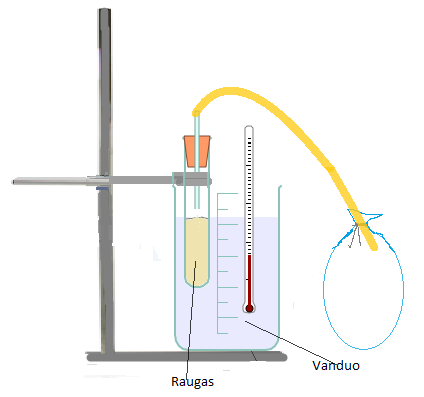 42 aprašo 2 PRIEDASDujų rinkimas po vandeniu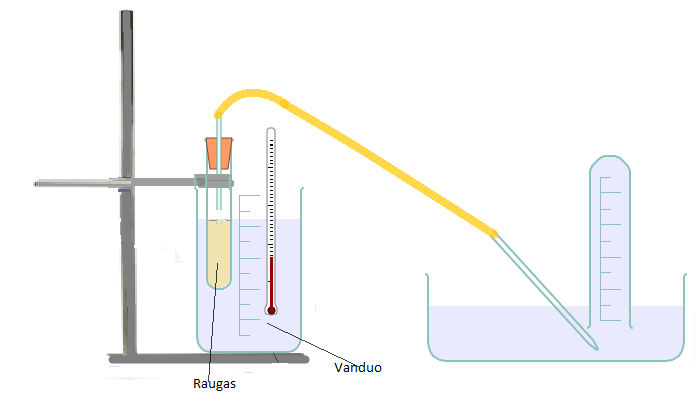 